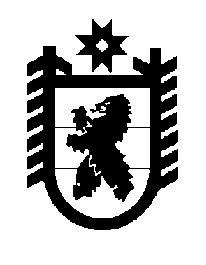 Российская Федерация Республика Карелия    ПРАВИТЕЛЬСТВО РЕСПУБЛИКИ КАРЕЛИЯРАСПОРЯЖЕНИЕ                                от   17 сентября 2015 года № 582р-Пг. Петрозаводск Рассмотрев предложение Государственного комитета Республики Карелия по управлению государственным имуществом и организации                                 закупок, учитывая решение Совета Лоймольского сельского поселения
от 3 июня 2015 года № 87 «О принятии из республиканской собственности от БУ «Центр национальных культур и народного творчества Республики Карелия» в муниципальную собственность Лоймольского сельского поселения имущества», в соответствии с Законом Республики Карелия                      от 2 октября 1995 года № 78-ЗРК «О порядке передачи объектов государственной собственности Республики Карелия в муниципальную собственность» передать в муниципальную собственность Лоймольского сельского поселения от бюджетного учреждения «Центр национальных культур и народного творчества Республики Карелия» государственное имущество Республики Карелия согласно приложению к настоящему распоряжению.           ГлаваРеспублики  Карелия                                                                  А.П. ХудилайненПереченьгосударственного имущества  Республики Карелия,передаваемого в муниципальную собственностьЛоймольского сельского поселения___________________Приложение к распоряжению Правительства Республики Карелия от  17 сентября 2015 года № 582р-П№ п/пНаименованиеимуществаКоличе-ство, штукОбщая стоимость, рублей№ п/пНаименованиеимуществаКоличе-ство, штукОбщая стоимость, рублей1.Активная акустическая система HK Audio Premium PR:O 15290 222,002.Активная низкочастотная акустическая система (сабвуфер) HK Audio Premium PR:O 18S299 800,003.Активная акустическая система мониторного типа dB Technologies Flexsys FM 10236 650,004.Компактный аналоговый микшерский пульт Soundkraft MFXi 12135 147,005.Коммутационный блок аналоговых аудиовходов и выходов Pro snake MTS 1604-30BP19 683,996.Рэковый адаптер (для микшерного пульта) 
Thon L-Rack19 442,007.Вокальная радиосистема с ручным передатчиком Sennheiser XSw 65 vokal110 227,638.Вокальная радиосистема с оголовьем 
Sennheiser XSw 52 Headset258 285,009.Вокальный динамический микрофон 
Shure SM 58 LC219 640,0010.Дистрибьютер питания Adam Hall 8747217 575,0011.Рэковый кейс Thon L-Rack1949,0012.Рэковый адаптер для приемников радиосистемы Sennheiser GAM 21943,0013.Стойка для акустический системы 
Millenium BS-2020S MK 222 124,0014.Микрофонная стойка K&M 271/1521 918,0015.Ноутбук Acer118 701,0016.Генератор114 060,00Итого23415367,62